BISKUP  ZAMOJSKO - LUBACZOWSKIZARZĄDZENIEW SPRAWIE STAŁEJ FORMACJI KAPŁANÓWZamość, 26 sierpnia 2017 r.1. Mając na uwadze troskę o stałą formację kapłanów w naszej diecezji i wypełniając zalecenia Dekretu o Formacji Kapłańskiej Optatam Totius Soboru Watykańskiego II, Posynodalnej Adhortacji Apostolskiej Pastores Dabo Vobis Jana Pawła II, a także I Synodu Diecezji Zamojsko-Lubaczowskiej (cz. II. Dokumenty Synodalne), zarządzam, że od dnia 1 września 2017 r., spotkania formacyjne kapłanów w ciągu rocznego cyklu formacji odbywać się będą według następującego porządku: A. Księża neoprezbiterzyObowiązywać ich będą cztery dni skupienia prowadzone przez ojców duchownych Seminarium (bądź osoby wyznaczone przez nich), wielkanocny kurs duszpasterski oraz trzy spotkania formacyjne w rejonach.  B. Księża od drugiego do szóstego roku kapłaństwaObowiązywać ich będzie pięć spotkań formacyjnych w ramach kursu duszpasterskiego, organizowanego przez Wydział Duszpasterstwa Ogólnego, udział w dniu skupienia, wielkanocny kurs duszpasterski oraz trzy spotkania formacyjne w rejonach. Księża ci po odbyciu pięcioletniego kursu mają obowiązek zdać egzamin wikariuszowski przed komisją powołaną przez Biskupa Diecezjalnego. C. Księża od siódmego do jedenastego roku kapłaństwaObowiązywać ich będą trzy spotkania formacyjne w ramach kursu duszpasterskiego, organizowanego przez Wydział Duszpasterstwa Ogólnego, udział w dniu skupienia, wielkanocny kurs duszpasterski oraz trzy spotkania formacyjne w rejonach. Księża ci po odbyciu pięcioletniego kursu mają obowiązek zdać egzamin proboszczowski przed komisją powołaną przez Biskupa Diecezjalnego. D. Księża od dwunastego roku kapłaństwa do probostwaObowiązywać ich będzie udział w dniu skupienia, wielkanocny kurs duszpasterski oraz trzy spotkania formacyjne w rejonach.  E. Księża proboszczowie Obowiązywać ich będzie udział w dniu skupienia, wielkanocny kurs duszpasterski oraz trzy spotkania formacyjne w rejonach.  2. Ustanawiam ponadto, że za stałą formację kapłanów będzie odpowiedzialny Wydział Duszpasterstwa Ogólnego i Diecezjalny Ojciec Duchowny (sprawy rekolekcji kapłańskich prowadzi Biskup Pomocniczy).3. Przypominam również o obowiązku odbycia 3-dniowych rekolekcji zamkniętych w ciągu roku, w taki sposób, aby co najmniej raz na 3 lata uczestniczyć w nich na terenie naszej diecezji. Proszę również o dostarczenie stosownego zaświadczenia o odbyciu rekolekcji do Biskupa Pomocniczego do końca danego roku kalendarzowego. 4. W razie niemożliwości uczestniczenia w poszczególnych spotkaniach formacyjnych należy to osobiście zgłosić Biskupowi Diecezjalnemu i umotywować powód nieobecności. Wszystkich odpowiedzialnych za dzieło stałej formacji duchowieństwa Diecezji Zamojsko-Lubaczowskiej, jak również całe prezbiterium zawierzam Patronce Diecezji - Matce Odkupiciela, prosząc, aby wypraszała wszelkie potrzebne łaski potrzebne w ofiarnej posłudze miłości na drodze kapłańskiego powołania. 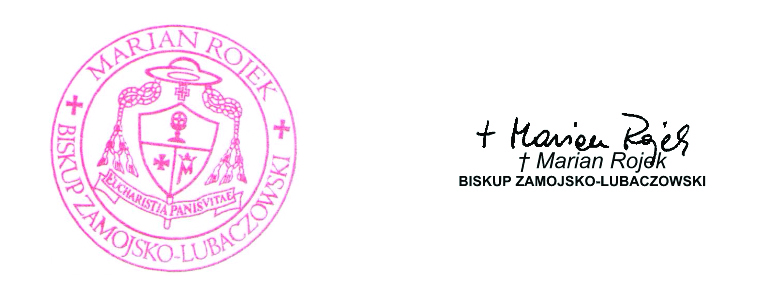 